                                                                                     ПРОЄКТ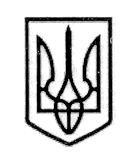 У К Р А Ї Н АСТОРОЖИНЕЦЬКА МІСЬКА РАДАЧЕРНІВЕЦЬКОГО РАЙОНУЧЕРНІВЕЦЬКОЇ ОБЛАСТІВИКОНАВЧИЙ КОМІТЕТР І Ш Е Н Н Я20 лютого 2024 року                                          			№ ___                                                                                                     Про надання статусу дитини,позбавленої батьківського піклування------------------------------, уродженці с. Панка,Чернівецького району Чернівецької областіРозглянувши подання Служби у справах дітей Сторожинецької міської ради від 07.02.2024 року № 59 (додається), керуючись п.п. 4 п. б ч. 1 ст. 34 Закону України «Про місцеве самоврядування в Україні», ст. 1, 5, 11, 12 Закону України «Про забезпечення організаційно-правових умов соціального захисту дітей-сиріт та дітей, позбавлених батьківського піклування», п.п.2 п.24 Порядку провадження органами опіки та  піклування діяльності, пов’язаної із захистом прав дитини, затвердженого постановою Кабінету Міністрів України від 24 вересня 2008 року № 866 (із змінами), враховуючи, що дитина залишилась без батьківського піклування внаслідок відібрання у батьків без позбавлення їх батьківських прав, згідно рішення Сторожинецького районного суду від 28.12.2023 року (справа № 723/4379/23),  діючи в інтересах дитини,виконавчий комітет міської ради вирішив:1. Надати малолітній --------------------------------------------------- року народження, уродженці с. Панка Чернівецького району, Чернівецької області статус дитини, позбавленої батьківського піклування.       2. Доручити Службі у справах дітей Сторожинецької міської ради вжити вичерпних заходів щодо влаштування вищепойменованої дитини в сімейну форму виховання.  3. Контроль  за  виконанням цього рішення покласти на першого заступника Сторожинецького міського голови  Ігоря  БЕЛЕНЧУКА.Сторожинецький міський голова		       		Ігор МАТЕЙЧУКВиконавець:Начальник Служби у справах дітей					                  Маріян НИКИФОРЮКПогоджено:Секретар міської ради					         Дмитро БОЙЧУКПерший заступник міського голови		          Ігор БЕЛЕНЧУКНачальник юридичного відділу      			          Олексій КОЗЛОВНачальник відділу організаційної та кадрової роботи  		                     Ольга ПАЛАДІЙНачальник відділу документообігу таконтролю   							           Микола БАЛАНЮК